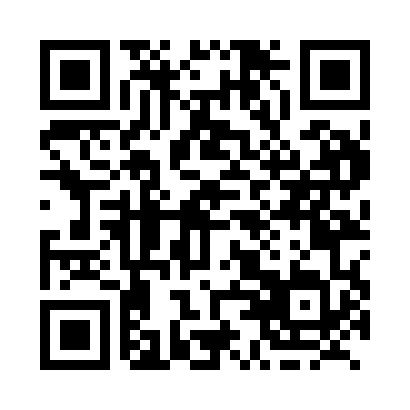 Prayer times for Thunder Bay, Ontario, CanadaWed 1 May 2024 - Fri 31 May 2024High Latitude Method: Angle Based RulePrayer Calculation Method: Islamic Society of North AmericaAsar Calculation Method: HanafiPrayer times provided by https://www.salahtimes.comDateDayFajrSunriseDhuhrAsrMaghribIsha1Wed4:406:091:136:118:189:472Thu4:386:081:136:128:199:493Fri4:366:071:136:138:209:504Sat4:356:051:136:138:219:525Sun4:336:041:136:148:229:546Mon4:316:031:136:158:239:557Tue4:296:021:136:158:249:578Wed4:286:001:136:168:259:589Thu4:265:591:136:178:2610:0010Fri4:255:581:136:178:2810:0111Sat4:235:571:136:188:2910:0312Sun4:215:561:136:188:3010:0513Mon4:205:551:126:198:3110:0614Tue4:185:541:136:208:3210:0815Wed4:175:531:136:208:3310:0916Thu4:155:521:136:218:3410:1117Fri4:145:511:136:228:3510:1218Sat4:125:501:136:228:3610:1419Sun4:115:491:136:238:3710:1520Mon4:105:481:136:238:3810:1721Tue4:085:471:136:248:3910:1822Wed4:075:461:136:248:4010:1923Thu4:065:451:136:258:4110:2124Fri4:055:451:136:268:4210:2225Sat4:035:441:136:268:4310:2426Sun4:025:431:136:278:4410:2527Mon4:015:431:136:278:4510:2628Tue4:005:421:146:288:4510:2729Wed3:595:411:146:288:4610:2930Thu3:585:411:146:298:4710:3031Fri3:575:401:146:298:4810:31